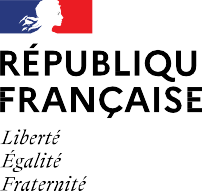 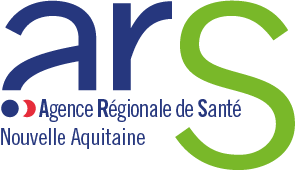 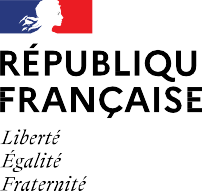 HYDROGEOLOGUE AGREE EN MATIERE D’HYGIENE PUBLIQUEDEMANDE D’AGREMENT(2022-2026)A transmettre uniquement par voie électronique à :ars-na-pse@ars.sante.frLes documents doivent être signés par le candidat, nommés puis numérisés avant envoiDate de clôture de réception des candidatures : le 5 mai 2022Qui peut être candidat ?L’agrément peut être accordé à toute personne présentant les diplômes et une expérience suffisante en matière de géologie et d’hydrogéologie.La formation et l’expérience professionnelle sont les éléments pris en considération. Les conditions nécessaires sont :une formation en géologie de quatre ans minimum après le baccalauréat (maîtrise ès sciences), sanctionnée par un examen reconnu par l’Etat et une expérience de six ans dans le domaine de l’hydrogéologie,ouune formation en géologie de cinq années (DESS, DEA, Master ingénieur) avec une expérience de cinq ans dans le domaine de l’hydrogéologie,ou encoreune thèse de doctorat avec une expérience de deux ans en hydrogéologie.RestrictionsLes hydrogéologues agents des services départementaux et régionaux de l’Etat ou exerçant pour un conseil départemental ou régional des agences régionales de santé ne peuvent être agréés dans le département où ils exercent leur fonction.Les hydrogéologues exerçant dans une agence de l’eau ne peuvent être agréés dans les départements situés en tout ou en partie à l’intérieur de la zone de compétence de cette agence.Les hydrogéologues exerçant leur activité principale au sein d’un organisme de production ou de distribution d’eau ne peuvent être agréés dans un département où intervient cet organisme.Contenu du dossierLa demande d’agrément déposée doit comprendre a minima les renseignements demandés par l’arrêté ministériel du 15 mars 2011 modifié relatif aux modalités d’agrément, de désignation et de consultation des hydrogéologues agréés en matière d’hygiène publique. A cet effet, chaque item du dossier ci-après (cf. pages : 3 à 5) doit être complété.Pour disposer des informations complètes sur les modalités d’agrément (déroulement de la procédure, conditions à respecter, …) les candidats peuvent se reporter aux dispositions réglementaires suivantes :arrêté ministériel du 15 mars 2011 modifié ;instruction DGS/EA4/2011/267 du 1er juillet 2011.Elaboration de la liste d’hydrogéologues agréés en matière d’hygiène publiqueUne liste d’agréments sera proposée par département et fera apparaître un ordre de priorité entre une liste principale et une liste complémentaire d’hydrogéologues.Demande pour être nommé hydrogéologue agréé en matière d’hygiène publiquePrésentation du demandeurExercice professionnel actuelDiplômes d’enseignement supérieur obtenusDiplômes( / !\ joindre copies certifiées conformes)Université ou école de délivrance	Année.................................................................	.......................................................................	....................................................................................	.......................................................................	....................................................................................	.......................................................................	....................................................................................	.......................................................................	...................Références professionnelles en matière de géologie et d’hydrogéologieFonctions déjà exercées	Principaux travaux réalisés............................................................................	.........................................................................................................................................................	.........................................................................................................................................................	.........................................................................................................................................................	.........................................................................................................................................................	.........................................................................................................................................................	.............................................................................Activités hydrogéologiques exercées dans le département ou la région................................................................................................................................................................................................................................................................................................................................................................................................................................................................................................................................................................................................................................................................................................................................................................................................................................................................................................................................................................................................................................................................................................................................................................................................................................................................................................................................................................................................................................................................................................................................................................................................................................................................................................................................................................................................................................................................................................................Activités hydrogéologiques exercées au titre de l’agrément hygiène publique................................................................................................................................................................................................................................................................................................................................................................................................................................................................................................................................................................................................................................................................................................................................................................................................................................................................................................................................................................................................................................................................................................................................................................................................................................................................................................................................................................................................................................................................................................................................ Agréments déjà obtenus en matière d’hygiène publiqueDépartements	Fonctions(Hydrogéologue agréé, coordonnateur, suppléant)Année.................................................................	.......................................................................	....................................................................................	.......................................................................	....................................................................................	.......................................................................	....................................................................................	.......................................................................	....................................................................................	.......................................................................	....................................................................................	.......................................................................	...................Départements d’une autre région pour lesquels des agréments sont sollicités (préciser, le cas échéant, départements de candidature à la fonction de coordonnateur et/ou suppléant)............................................................................	.........................................................................................................................................................	.........................................................................................................................................................	.........................................................................................................................................................	.............................................................................Acte de candidatureJe soussigné, ...................................................................................... demande à être nommé hydrogéologue agréé en matière d’hygiène publique à compter du 29 juin 2022 pour une durée de cinq ans sur le(s) département(s) renseigné(s) page 3 du présent dossier.Je vous indique également que je suis prêt à exercer la fonction de coordonnateur départemental et/ou suppléant du coordonnateur sur le(s) département(s) renseigné(s) page 3 du présent dossier.Dans l’hypothèse où ma candidature serait retenue, conformément aux dispositions de l’arrêté du 15 mars 2011 modifié relatif aux modalités d’agrément, de désignation et de consultation des hydrogéologues agréés en matière d’hygiène publique, je m’engage à :Ne pas utiliser le titre d’hydrogéologue agréé en matière d’hygiène publique à des fins commerciales et publicitaires, ni à titre personnel ni au titre de l’organisme dont je dépends ;Refuser tout dossier pour lequel je serais intervenu ou serais susceptible d’intervenir, ainsi que l’organisme qui m’emploie, au titre de la maîtrise d’œuvre ou de la réglementation ;N’intervenir au titre d’hydrogéologue agréé en matière d’hygiène publique que sur demande du directeur général de l’agence régionale de santé (ARS) Nouvelle-Aquitaine;Instruire personnellement et dans le délai fixé par le directeur général de l’ARS Nouvelle-Aquitaine les dossiers qui m’ont été communiqués, dès que ceux-ci sont complets ;Demander un délai complémentaire d’instruction au directeur général de l’ARS Nouvelle-Aquitaine en cas de dépassement du délai fixé en justifiant les raisons de cette demande, sachant que celui-ci peut demander la restitution immédiate du dossier qui n’a pas fait l’objet d’un avis ;Observer un devoir de réserve au sujet des dossiers transmis ;Ne percevoir, pour chaque consultation, d’autres indemnités que celles prévues par la réglementation ;Transmettre, pour chaque demande d’avis, dans le délai imparti par le directeur général de l’ARS Nouvelle-Aquitaine, un exemplaire du rapport au pétitionnaire, à l’hydrogéologue agréé coordonnateur départemental et à la Délégation Départementale concernée de l’Agence Régionale de Santé ;Participer à la réunion annuelle organisée par l’hydrogéologue agréé coordonnateur départemental.Je prends acte du fait que tout manquement à ces règles peut entraîner le retrait immédiat de mon agrément, sur décision du directeur général de l’ARS Nouvelle-Aquitaine.Je souhaite être inscrit sur la liste nationale des hydrogéologues agréés [  ] oui       [  ] nonFait à ......................... , le ...........................Signature (porter la mention «lu et approuvé »)Pour le département(Veuillez cocher la case correspondant à votre choix)Candidature à la fonction de(Cocher une case le cas échéant)Candidature à la fonction de(Cocher une case le cas échéant)Pour le département(Veuillez cocher la case correspondant à votre choix)Coordonnateur départementalSuppléant du coordonnateurCharente (16)Charente-Maritime(17)Corrèze (19)Creuse (23)Dordogne (24)Gironde (33)Landes (40)Lot-et-Garonne (47)Pyrénées – Atlantiques (64)Deux-Sèvres (79)Vienne (86)Haute-Vienne (87)Nom   ..................................................................Prénom   ............................................................Nom   ..................................................................Date de naissance ..........................................Adresse   ............................................................Téléphone ....................................................................................................................................Portable ........................................................................................................................................E-mail ...............................................................OrganismeOrganismeAdresse   ....................................................................................................................................................................................................................Téléphone ........................................................Adresse   ....................................................................................................................................................................................................................Portable   ...........................................................Adresse   ....................................................................................................................................................................................................................E-mail ...............................................................Profession   ........................................................Date d’entrée en fonction	……………………..